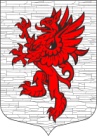 СОВЕТ ДЕПУТАТОВМУНИЦИПАЛЬНОГО ОБРАЗОВАНИЯЛОПУХИНСКОЕ СЕЛЬСКОЕ ПОСЕЛЕНИЕМО ЛОМОНОСОВСКИЙ МУНИЦИПАЛЬНЫЙ РАЙОНЛЕНИНГРАДСКОЙ ОБЛАСТИтретий созыв22 декабря  2015года                                                                      д. ЛопухинкаРЕШЕНИЕ № 105Об утверждении проекта внесения изменений в Правила землепользования и застройки муниципального образования Лопухинское сельское поселение  Ломоносовского муниципального района Ленинградской области  применительно к части территории поселения в   населённых  пунктах: д.  Лопухинка, д. Глобицы, д. Воронино,  д. Горки,  д. Старые Мёдуши, д. Новая Буря,  д. Заостровье,  д. Муховицы,  применительно к части территории поселения в населённых пунктах: д. Флоревицы,  д. Верхние Рудицы,  д. Извара, д. Савольщина, д. Никольское утверждённые решениями Совета депутатов муниципального образования Лопухинское сельское поселение от 22 сентября 2011года № 26, от 1 декабря 2011 года № 33 В соответствии с частями 1-3 статьи 32 Градостроительного кодекса Российской Федерации, статьей 14 Федерального закона от 06.10.2003 г. № 131-ФЗ «Об общих принципах организации местного самоуправления в Российской Федерации», Устава муниципального образования Лопухинское сельское поселение, с учетом протоколов публичных слушаний, Заключения о результатах публичных слушаний по проекту внесения изменений в Правила землепользования и застройки муниципального образования Лопухинское сельское поселение  Ломоносовского муниципального района Ленинградской области  применительно к части территории поселения в   населённых  пунктах: д.  Лопухинка, д. Глобицы, д. Воронино,  д. Горки,  д. Старые Мёдуши, д. Новая Буря,  д. Заостровье,  д. Муховицы,  применительно к части территории поселения в населённых пунктах: д. Флоревицы,  д. Верхние Рудицы,  д. Извара, д. Савольщина, д. Никольское утверждённые решениями Совета депутатов муниципального образования Лопухинское сельское поселение от 22 сентября 2011года № 26, от 1 декабря 2011 года № 33, Совет депутатов МО Лопухинское СП решил:1. Утвердить проект внесения изменений в Правила землепользования и застройки муниципального образования Лопухинское сельское поселение  Ломоносовского муниципального района Ленинградской области  применительно к части территории поселения в   населённых  пунктах: д.  Лопухинка, д. Глобицы, д. Воронино,  д. Горки,  д. Старые Мёдуши, д. Новая Буря,  д. Заостровье,  д. Муховицы,  применительно к части территории поселения в населённых пунктах: д. Флоревицы,  д. Верхние Рудицы,  д. Извара, д. Савольщина, д. Никольское утверждённые решениями Совета депутатов муниципального образования Лопухинское сельское поселение от 22 сентября 2011года № 26, от 1 декабря 2011 года № 33 (далее проект внесения изменений в Правила землепользования и застройки) в соответствии с Приложением 1.2.  Настоящее Решение  опубликовать в газете «Балтийский луч», разместить (обнародовать) на официальном сайте МО Лопухинское сельское поселение в информационно-телекомуникационной сети Интернет по адресу «лопухинское-адм.рф».3. Опубликовать (обнародовать) проект внесения изменений в Правила землепользования и застройки на официальном сайте МО Лопухинское сельское поселение в информационно-телекомуникационной сети Интернет по адресу «лопухинское-адм.рф».4. Настоящее Решение вступает в силу со дня его официального опубликования.5. Контроль за исполнением настоящего Решения возложить на главу администрации муниципального образования Лопухинское сельское поселение.Заместитель председателя  Совета депутатов МО Лопухинское СП			                   З.И. Русанова